COLEGIO EMILIA RIQUELME  ACTIVIDAD VIRTUALCOLEGIO EMILIA RIQUELME  ACTIVIDAD VIRTUALCOLEGIO EMILIA RIQUELME  ACTIVIDAD VIRTUALCOLEGIO EMILIA RIQUELME  ACTIVIDAD VIRTUAL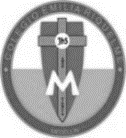 Nombres y Apellidos:           Nombres y Apellidos:           Nombres y Apellidos:           Nombres y Apellidos:           Fecha:  Asignatura: Ciencias NaturalesGrado:   4°Docente: Estefanía LondoñoDocente: Estefanía LondoñoLos ecosistemas..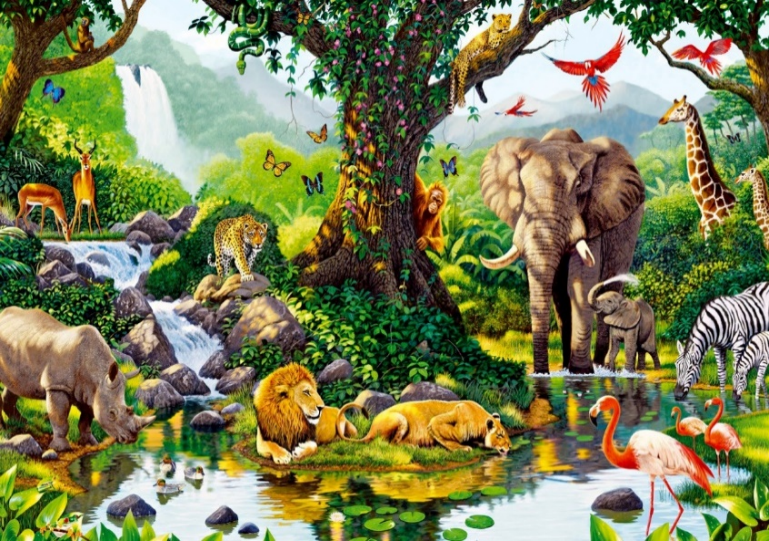 1. ¿Qué factores abióticos observas en el ecosistema? 2. ¿Qué factores bióticos observas en el ecosistema? 3. ¿Qué tipo de ecosistema se puede observar en la imagen y por qué? ADAPTACIONES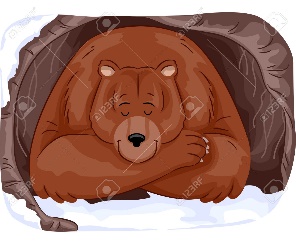 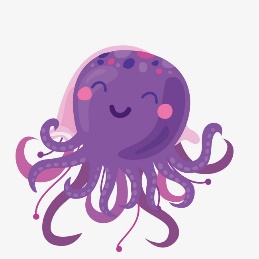 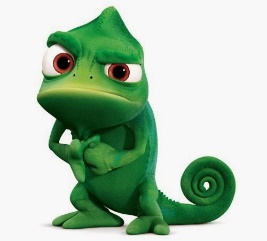                            2.                           3. Para sobrevivir, los seres vivos deben adecuarse al medio en el que habitan. Esta adecuación entre los distintos organismos y su medio se le denomina adaptación. Las adaptaciones se clasifican en 3 grupos: Morfológicas, Fisiológicas y conductuales. 4. Se puede decir que una adaptación morfológica es cuando…5. ¿Cuál de los animales anteriores presenta una adaptación fisiológica?  TRANSFERENCIA DE CALOR.Para la siguiente actividad, observa el siguiente video: https://www.youtube.com/watch?v=8LWmFqJ5HpI si deseas puedes hacer los experimentos con la ayuda y supervisión de tus padres. 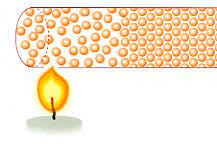 En la imagen anterior se observa como una cuchara que se acerca a la llama de una vela y esta se va calentando poco a poco. 6. ¿Qué nombre recibe este método de transferencia de calor y por qué? 7. ¿Qué otro ejemplo viste en el video y te llamó la atención?Nota: Puede realizarse aquí mismo y enviarlo a mi correo. Recuerden todo virtual. Los ecosistemas..1. ¿Qué factores abióticos observas en el ecosistema? 2. ¿Qué factores bióticos observas en el ecosistema? 3. ¿Qué tipo de ecosistema se puede observar en la imagen y por qué? ADAPTACIONES                           2.                           3. Para sobrevivir, los seres vivos deben adecuarse al medio en el que habitan. Esta adecuación entre los distintos organismos y su medio se le denomina adaptación. Las adaptaciones se clasifican en 3 grupos: Morfológicas, Fisiológicas y conductuales. 4. Se puede decir que una adaptación morfológica es cuando…5. ¿Cuál de los animales anteriores presenta una adaptación fisiológica?  TRANSFERENCIA DE CALOR.Para la siguiente actividad, observa el siguiente video: https://www.youtube.com/watch?v=8LWmFqJ5HpI si deseas puedes hacer los experimentos con la ayuda y supervisión de tus padres. En la imagen anterior se observa como una cuchara que se acerca a la llama de una vela y esta se va calentando poco a poco. 6. ¿Qué nombre recibe este método de transferencia de calor y por qué? 7. ¿Qué otro ejemplo viste en el video y te llamó la atención?Nota: Puede realizarse aquí mismo y enviarlo a mi correo. Recuerden todo virtual. Los ecosistemas..1. ¿Qué factores abióticos observas en el ecosistema? 2. ¿Qué factores bióticos observas en el ecosistema? 3. ¿Qué tipo de ecosistema se puede observar en la imagen y por qué? ADAPTACIONES                           2.                           3. Para sobrevivir, los seres vivos deben adecuarse al medio en el que habitan. Esta adecuación entre los distintos organismos y su medio se le denomina adaptación. Las adaptaciones se clasifican en 3 grupos: Morfológicas, Fisiológicas y conductuales. 4. Se puede decir que una adaptación morfológica es cuando…5. ¿Cuál de los animales anteriores presenta una adaptación fisiológica?  TRANSFERENCIA DE CALOR.Para la siguiente actividad, observa el siguiente video: https://www.youtube.com/watch?v=8LWmFqJ5HpI si deseas puedes hacer los experimentos con la ayuda y supervisión de tus padres. En la imagen anterior se observa como una cuchara que se acerca a la llama de una vela y esta se va calentando poco a poco. 6. ¿Qué nombre recibe este método de transferencia de calor y por qué? 7. ¿Qué otro ejemplo viste en el video y te llamó la atención?Nota: Puede realizarse aquí mismo y enviarlo a mi correo. Recuerden todo virtual. Los ecosistemas..1. ¿Qué factores abióticos observas en el ecosistema? 2. ¿Qué factores bióticos observas en el ecosistema? 3. ¿Qué tipo de ecosistema se puede observar en la imagen y por qué? ADAPTACIONES                           2.                           3. Para sobrevivir, los seres vivos deben adecuarse al medio en el que habitan. Esta adecuación entre los distintos organismos y su medio se le denomina adaptación. Las adaptaciones se clasifican en 3 grupos: Morfológicas, Fisiológicas y conductuales. 4. Se puede decir que una adaptación morfológica es cuando…5. ¿Cuál de los animales anteriores presenta una adaptación fisiológica?  TRANSFERENCIA DE CALOR.Para la siguiente actividad, observa el siguiente video: https://www.youtube.com/watch?v=8LWmFqJ5HpI si deseas puedes hacer los experimentos con la ayuda y supervisión de tus padres. En la imagen anterior se observa como una cuchara que se acerca a la llama de una vela y esta se va calentando poco a poco. 6. ¿Qué nombre recibe este método de transferencia de calor y por qué? 7. ¿Qué otro ejemplo viste en el video y te llamó la atención?Nota: Puede realizarse aquí mismo y enviarlo a mi correo. Recuerden todo virtual. Los ecosistemas..1. ¿Qué factores abióticos observas en el ecosistema? 2. ¿Qué factores bióticos observas en el ecosistema? 3. ¿Qué tipo de ecosistema se puede observar en la imagen y por qué? ADAPTACIONES                           2.                           3. Para sobrevivir, los seres vivos deben adecuarse al medio en el que habitan. Esta adecuación entre los distintos organismos y su medio se le denomina adaptación. Las adaptaciones se clasifican en 3 grupos: Morfológicas, Fisiológicas y conductuales. 4. Se puede decir que una adaptación morfológica es cuando…5. ¿Cuál de los animales anteriores presenta una adaptación fisiológica?  TRANSFERENCIA DE CALOR.Para la siguiente actividad, observa el siguiente video: https://www.youtube.com/watch?v=8LWmFqJ5HpI si deseas puedes hacer los experimentos con la ayuda y supervisión de tus padres. En la imagen anterior se observa como una cuchara que se acerca a la llama de una vela y esta se va calentando poco a poco. 6. ¿Qué nombre recibe este método de transferencia de calor y por qué? 7. ¿Qué otro ejemplo viste en el video y te llamó la atención?Nota: Puede realizarse aquí mismo y enviarlo a mi correo. Recuerden todo virtual. 